Maths Trail for Key stage 2This week, the challenge is an outdoor maths trail. This can be completed in your garden or as part of your daily exercise. Take photographs of your findings for your teachers to see and post them on our website. 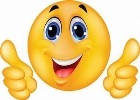              Have fun with your learning!!!!Find an even amount of leaves. How many ways can you arrange them? What patterns could you use? What happens when you have a different number of leaves? Does it work with an odd amount of leaves? Find different natural materials and turn them into a symmetrical pattern. Can you make both sides look identical? Could you use different 2d shapes within your picture? How many symmetrical patterns can you see around your garden?From your collection of natural objects, make a tally chart using the objects you have found. Which object did you find most of? Which object was hardest to find? Can you show your findings in another way? e.g. a bar, block or line graph.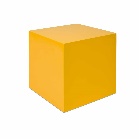 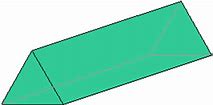 Collect a variety of sticks. Using string, tie the sticks together to make a 3D shape. E.g. a cube or triangular prism. Describe it to someone within your family. How many edges or vertices does it have?Using two sticks and some string, make an angle measurer. Can you find different angles using natural objects? Which angles can you see on a leaf? Do trees have right angles?Find a variety of sticks. Can you break some of them into halves or quarters and turn your sticks into a fraction wall?Think of a magic number e.g. 100. Estimate how far you will walk if you take 100 steps. Count it out and find where you finish. Were you right? Did you go further than you thought? Is it possible to go 100 steps in every direction from where you are standing?Using a camera, see how many mathematical photos you can take. Can you think of a mathematical question to ask about one or two of these?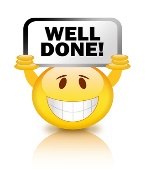 